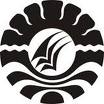 SKRIPSIPENINGKATAN KEMAMPUAN PENJUMLAHAN MELALUI PENGGUNAAN STRATEGI PEMBELAJARAN VARIAN BACKUP PADA PESERTA DIDIK TUNAGRAHITA RINGAN KELAS DASAR II DI SLB NEGERI MAKASSARAGUSTINA. SJURUSAN PENDIDIKAN LUAR BIASAFAKULTAS ILMU PENDIDIKANUNIVERSITAS NEGERI MAKASSAR2015